	     BURGERBUDGET KLIMAAT	     PROJECTVOORSTEL1 . Titel van het project2. Beschrijf het project beknopt2.1 Geef een duidelijke en beknopte omschrijving van het project. 2.2 Maak een slagzin en communicatie om het project kenbaar te maken. Dit zal op de website komen, zo kunnen Ronsenaars later een stem uitbrengen.3. Project ingediend door:Vink aan wat van toepassing is.Natuurlijk persoonFeitelijke verenigingSchoolRechtspersoon4. Gegevens projectindienerProjectindiener = natuurlijk persoon, feitelijke vereniging, rechtspersoon of school, woonachtig of met wettelijke zetel (of vestiging) in Ronse. De indiener is de begunstigde.Indien feitelijke vereniging, school of rechtspersoon:Gegevens van de contactpersoon:5. Beschrijving van het project5.1 Omschrijf het project volledig en duidelijk.5.2 Hoe draagt het project bij tot de realisatie van het klimaatactieplan binnen één of meerdere thema’s? De thema’s zijn:* Duurzaam renoveren en hernieuwbare energie* Duurzame mobiliteit* Groen en biodiversiteit* Water en droogte* Circulariteit en hergebruik5.3 Hoe garandeert u dat het project een langdurig effect heeft? Bv aandacht voor verderzetting, overdracht, inbedding in reguliere werking, … ?5.4 Wie zijn de eventuele partners met wie u voor het project samenwerkt? Bv vereniging, middenveldorganisatie, bedrijf, kennisinstelling, … ? Wat zullen zij concreet doen? Is er participatie vanuit bepaalde doelgroepen?5.5 Beschrijf, in chronologische volgorde, de uitvoeringsfasen van het project. Vermeld doelstellingen, middelen, timing en locatie van het project. Een gedetailleerd plan van aanpak kan u eventueel als bijlage toevoegen.5.6 Op welk vlak is het project vernieuwend? Dit kan zijn op gebied van product, dienst, partnerschap, bereikte doelgroep …5.7 Heeft het project bijzondere aandacht voor kinderen, jongeren, kansengroepen? Verduidelijk.5.8 In hoeverre is er voor het project draagvlak vanuit de straat/wijk/buurt? Verduidelijk en voeg zo nodig eventuele bewijsstukken toe.6. BudgetGeef een gedetailleerde opgave van de inkomsten en uitgaven voorzien voor de uitvoering van het project. Een gedetailleerder budget kan u eventueel als bijlage toevoegen.Opgelet: het budget vanuit het Burgerbudget Klimaat is bestemd voor investerings- en werkingskosten van het project, met uitsluiting van personeelskosten (d.w.z. de projectindieners mogen zichzelf geen vergoeding toekennen).7. VerbintenisIk, de projectindiener, heb kennis genomen van het reglement Burgerbudget Klimaat en verbind mij ertoe het in acht te nemen.Ik heb de privacyverklaring van de stad Ronse gelezen en ga ermee akkoord (zie www.ronse.be/privacyverklaring). Toe te voegen in geval de projectverantwoordelijke een minderjarig is: een ondertekende verklaring van de wettelijke vertegenwoordiger van begeleiding in de loop van de volledige procedure.Bijlagen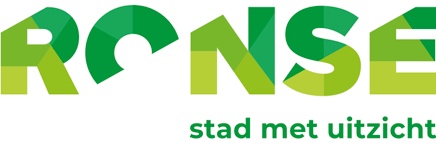 Algemene toelichting: de projectindiener gebruikt dit document om zijn projectvoorstel in te dienen binnen de subsidie-oproep Burgerbudget Klimaat van de stad Ronse. De indiener staat zelf in voor projectrealisatie.Het subsidiereglement is te vinden via www.ronse.be/burgerbudget-klimaat Dien uiterlijk 8 april 2024 via duurzaamheid@ronse.be Vul alle rubrieken aan en onderteken het document.Vragen of hulp nodig bij het invullen? Contacteer de dienst Mobiliteit & Duurzaamheid.Naam en voornaam:Woonplaats en straat:Naam van de vereniging, school, rechtspersoon:Ondernemingsnummer:Wettelijke zetel/ Lokale vestiging (volledig adres):Website:Wettelijke vertegenwoordiger(s):Naam en voornaam:e-mailadres:Telefoonnummer:PostNodige budget (A)Budget ter beschikking (B)Gevraagd budget (A – B) binnen de subsidie-oproepMaterieel (aankoop, huur, …)LeveringenDiensten van derdenCommunicatieDiverse kostenTOTAALDatum:Handtekening: